Документы, необходимые для предоставления социальных услуг:Директор заявление о предоставлении социаль- ных услуг;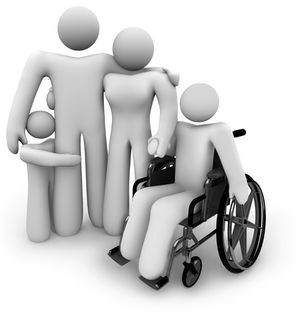 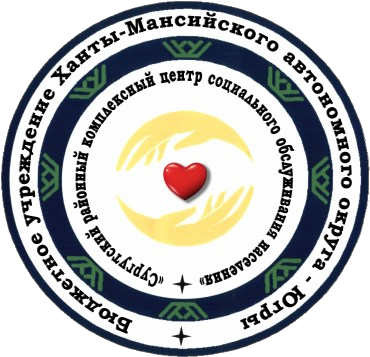 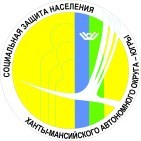 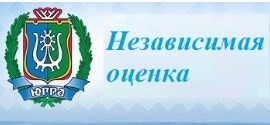  документ, удостоверяющий личность гражданина (документы, удостоверяю- щие личность и полномочия законного представителя); документы (сведения), подтверждаю- щие наличие указанных в заявлении о предоставлении социальных услуг обсто- ятельств, обуславливающих нуждаемость в социальном обслуживании; заключение медицинской организации о состоянии здоровья гражданина, спо- собности к самообслуживанию;справка, подтверждающая факт уста- новления инвалидности, индивидуальная программа реабилитации инвалида, вы- данные федеральным государственным учреждением медико-социальной экспер- тизы; индивидуальная программа предостав- ления социальных услуг (ИППСУ), вы- данная Управлением социальной защиты населения по г. Сургуту и Сургутскому району.Режим работы сектора по реабилита- ции инвалидов молодого возрастаПн: с 9:00 до 18:00Вт: с 9:00 до 17:00Ср: с 9:00 до 17:00Чт: с 9:00 до 17:00Пт: с 9:00 до 17:00Обеденный перерыв: с 13:00 до 14:00 Суббота, воскресенье — выходные дниБибалаева Умайра Насруллаевнаг. Сургут, ул. Лермонтова д. 3/1 Телефон: 8 (3462) 32-92-50Эл. почта: SurRKCSON@admhmao.ruЗаведующий филиалом в г.п. Белый Яр Кроль Татьяна Григорьевна Телефон: 8 (3462) 74-55-01Заведующий филиалом в г. Лянтор Примак Лаура МинуллаевнаТелефон: 8 (34638) 26-580Заведующий филиалом в г.п. ФедоровскийСидорова Марина АлександровнаТелефон: 8 (3462) 73-12-02Информацию о работе учрежденияВы можете получить на сайте учреждения sodeistvie86.ruв официальных группах в социальных сетях ok.ru/groupsodeystvie86 vk.com/kcsonsodeystvieПредлагаем Вам оценить нашу работу на сайте «Социальное обслуживание Ханты-Мансийского автономного округа– Югры» по адресуhttp://socuslugi-ugra.ru/recreg/nez_opros.htm или на сайте нашего учреждения  sodeistvie86.ru, нажавна баннер «Независимая оценка»Социальное обслуживание граждан Югры Официальная группа ВКонтактеvk.com/socuslugi.ugra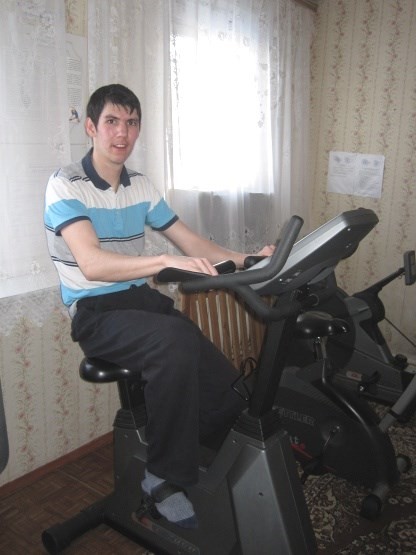 В программу курса реабилитации входят: Оздоровительные мероприятия, общеукреп- ляющие упражнения, занятия на тренажерах; Социокультурные мероприятия (беседы, экс- курсии; проведение праздничных мероприя- тий, музыкальная терапия); Мероприятия в целях повышения коммуни- кативного потенциала получателей социаль- ных услуг, имеющих ограничения жизнедея- тельности, занятия по социально-бытовой реабилитации и адаптации, направленные на обучение навыкам самообслуживания с по- мощью средств реабилитации (обучение ин- валидов пользования средствами ухода и тех- ническими средствами реабилитации) (Оккупациональная лаборатория); Социально-психологические мероприятия (беседы, тренинги, психологические консуль- тации, занятия в сенсорной комнате); Мероприятия по социально-средовой реаби-литации (консультирование и информирова- ние); Мероприятия по использованию трудовых возможностей, содействие обучению доступ- ным профессиональным навыкам, оказание помощи в трудоустройстве (помощь в оформ- лении документов).